Список инструмента для ремонта и регулировки редуктора- артикул входит в состав другого инструмента, (см. мануал по редуктору)- универсальный инструмент, используется не только для этой модели- артикул полного комплекта инструмента, содержащего другие артикулыСпециальный инструмент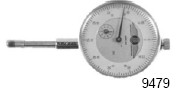 Адаптер для циферблатного индикатора - Dial Indicator Adapter	91‑83155	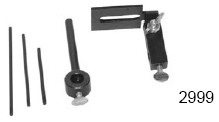 Приспособление для крепления циферблатного индикатораИнструмент для крепления циферблатного индикатора - Dial Indicator Holding Tool	91‑89897	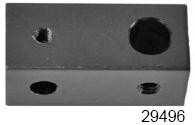 Крепит циферблатный индикатор к редуктору при проверке люфтаКлюч для гайки держателя несущего корпуса подшипника - Bearing Carrier Retainer Nut Wrench	91‑61069T	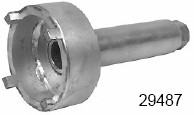 Используется для установки и демонтажа гайки держателя несущего корпуса подшипника. Для использования с валами гребных винтов (с 15 шлицами) 1-3/16”Съемник с длинными губками - Puller Jaws Assembly	91‑46086A1	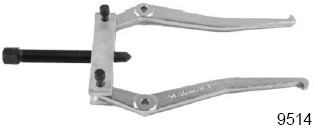 Для демонтажа несущего корпуса подшипника и обойм подшипника. Используется с болтом съемника - Puller Bolt (91-85716).Съемник ударного действия - Slide Hammer	91‑34569A 1	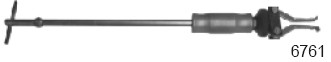 Для демонтажа различных узлов и деталей двигателя. Используется со съемником с длинными губками.Универсальный зажим съемника - Universal Puller Plate	91-37241	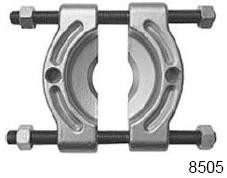 Используется для демонтажа подшипников с шестерен и торсионного вала.Комплект для демонтажа и установки подшипников - Bearing Removal and Installation Kit	91‑31229A 7	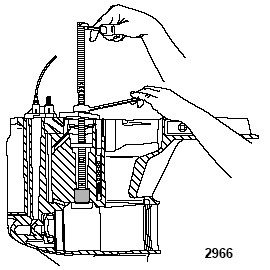 Используется для установки и демонтажа подшипников во всех редукторах. Все части могут быть приобретены отдельно. В состав комплекта Артикул №91-31229A7 входят следующие детали:11-24156 - 6-гранная гайка - Hex Nut 12-34961 -  Шайба - Washer91-15755T – Выколотка игольчатого подшипника – Needle Bearing Driver 91-29310 - Пластина - Plate91-30366T1 - Оправка - Mandrel91-31229 - Вал съемника - Puller Shaft91-32325T - Головка выколотки - Driver Head91-32336 - Выколотка для игольчатого подшипника - Needle Bearing Driver91-36379 - Съемник / Шестерня - Puller/Head Gear 91-36569T - Головка выколотки - Driver Head91-36571T - Направляющая шайба - Pilot Washer 91-37292 - Роликовый подшипник - Roller Bearing 91-37311 - Головка выколотки - Driver Head91-37312T - Головка выколотки - Driver Head 91-37323 - Штанга выколотки - Driver Head Rod91-37324T - Направляющая шайба - Pilot Washer 91-37350T – Направляющая оправка – Pilot Mandrel91-38628T - Съемник / Головка выколотки – Puller and Driver Head 91-52393T – Приспособление для установки подшипника ведущей шестерни – Pinion Bearing Installation Tool91-52394 - Штанга с головкой съемника - Head Pull RodКлюч для держателя подшипника торсионного вала - Driveshaft Bearing Retainer Wrench91‑43506T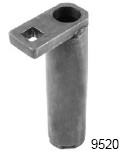 Используется для демонтажа и установки резьбового держателя подшипникаГоловка для фиксации торсионного вала - Driveshaft Holding Tool	91-889958T	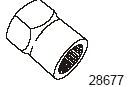 Используется для фиксации торсионного вала при демонтаже гайки ведущей шестерни на моделях VeradoКомплект для демонтажа и установки подшипников - Bearing Removal and Installation Kit91‑8M0077654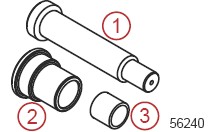 Для демонтажа и установки нижнего подшипника торсионного вала.Шток выколотки - 8M0077647 ‑ Driver rodНаправляющая - 8M0077645 ‑ PilotВтулка - 8M0077630 ‑ BushingВыколотка для игольчатых подшипников - Needle Bearing Driver	91‑15755T	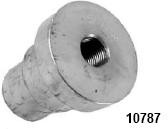 Для установки игольчатых подшипников в несущие корпуса подшипников.Выколотка масляного сальника - Oil Seal Driver	91‑31108T	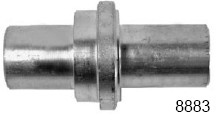 Для установки масляных сальников несущего корпуса подшипника.Лампа для нагрева деталей - Torch Lamp	91‑63209	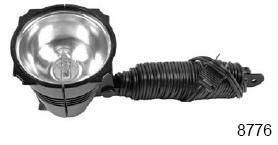 Используется для нагрева поверхностей при демонтаже и установке узлов и деталей двигателя, которые должны иметь посадку с натягом.Оправка - Mandrel91‑8M0077816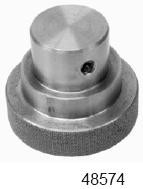 Для установки игольчатого подшипника в шестерню переднего хода.Приспособление для установки манжетки / адаптера подшипника - Bearing Cup/Adapter Installation Tool91‑8M0057767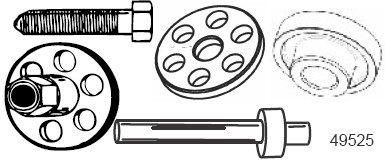 Для установки обоймы шестерни переднего хода на редуктор со стандартным правосторонним вращением. Для впрессовки адаптера подшипника шестерни заднего хода в редуктор с противоположным левосторонним вращением.Направляющее кольцо - Pilot Ring	91‑8M0074763	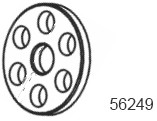 Используется для совмещения приспособления для манжетки подшипника  в отверстии редуктора.Держатель – Приспособление для установки - Retainer ‑ Installer Tool	91‑8M0074757	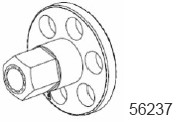 Для установкиВыколотка для манжетки подшипника - Bearing Cup Driver91‑8M0077786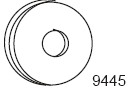 Для установки манжетки подшипника шестерни переднего хода.Приспособление для установки подшипника торсионного вала - Driveshaft Bearing Installation Tool91‑8M0052590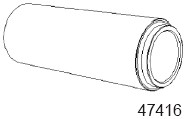 Для установки верхнего и нижнего подшипников торсионного вала.Инструмент для предварительного натяга в подшипниках - Bearing Preload Tool	91-14311A04	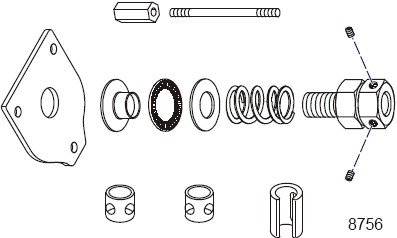 Имитирует (моделирует) нагрузку на торсионный вал для точного измерения высоты посадки и люфта ведущей шестерни.Инструмент для измерения высоты посадки ведущей шестерни - Pinion Gear Locating Tool91-8M0089163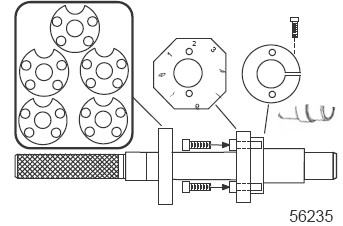 Для измерения высоты посадки ведущей шестерни.Приспособление – Адаптер для измерителя посадки ведущей шестерни - Pinion Gauge Adapter Tool91‑8M0070993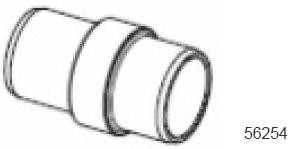 Стыкует измеритель ведущей шестерни с подшипником шестерни переднего ходаДиск для определения глубины посадки - Locating Disc #5	91‑8M0074768	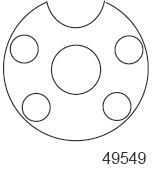 Обеспечивает отверстие доступа для измерения глубины посадки ведущей шестерниИндикатор люфта - Backlash Indicator Rod	91‑78473	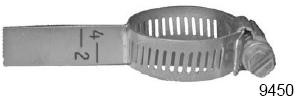 Для проверки люфта шестерниОправка для установки сальника торсионного вала - Driveshaft Seal Installation Tool	91‑818769	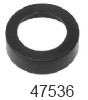 Для установки высоты посадки сальника торсионного валаКомплект тестера / манометра для проверки на утечки - Leakage Tester KitFT8950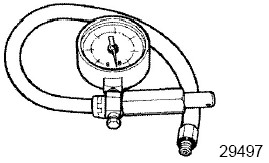 Используется для проверки замкнутых систем (редуктора, топливных линий, систем охлаждения).